Меры безопасности при эксплуатации электрооборудованияПричиной каждого шестого пожара в России является нарушение правил пользования электрическими приборами.Граждане, помните меры безопасности при эксплуатации электрооборудования:перед использованием электроприборов внимательно изучите инструкцию по эксплуатации;не перегружайте электросеть;для исключения возгорания электроприборов из-за скачков и перепадов напряжения в сети пользуйтесь сетевыми фильтрами;располагайте электронагревательные приборы (например, утюг или электроплитку) на негорючей поверхности;не располагайте рядом с электрическими приборами (телевизор, холодильник, обогреватели и т.п.) легковоспламеняющиеся материалы;регулярно удаляйте с задней стенки холодильника пыль;не используйте электроплитки и обогреватели с открытой спиралью;не используйте лампы накаливания без плафонов;не оборачивайте лампы накаливания бумагой и другими легковоспламеняющимися материалами.Отдел надзорной деятельности и профилактической работы по городу Волгограду информирует о том, что на 15 февраля 2022 года на территории Волгограда зарегистрировано 108 пожаров, материальный ущерб от которых составил более 90 тыс.  рублей. В результате пожаров погибло 5 человек, травмы разной степени тяжести получили 5 человек. Пожарными подразделениями на пожарах спасено 22 человека, материальных ценностей на сумму более 117 млн.  рублей.На сегодняшний день в Краснооктябрьском районе произошло 11 пожаров. В результате пожаров погибло 2 человека. Пожарными подразделениями на пожарах спасено 3 человека, материальных ценностей на сумму более 15 млн.  рублей.07 февраля 2022 года в 06 часов 18 минут в одном из жилых домов по ул. Матросова Краснооктябрьского района произошел пожар. На место пожара прибыли подразделения 1-й и 2-й пожарно-спасательных частей 1-го отряда ФПС Главного управления МЧС России по Волгоградской области. По прибытию к месту пожара, жилой дом размерами 4х8м. полностью был объят огнем. В считанные минуты пожар был локализован, во время глубокой разведки на месте происшествия был обнаружен труп хозяина. Предполагаемая причина пожара – аварийный режим работы сетевого фильтра.Уважаемые граждане, ложась отдыхать или уходя из дома, не забывайте выключать из электросети электронагревательные приборы, бытовую технику, оставлять пищу или чайник на плите. Оставленные включенные в электросеть электроприборы могут привезти к тяжелым последствиям.Если Вы стали участником или свидетелем трагедии, несчастного случая или оказались в непростой ситуации, звоните в пожарную охрану «01», «112».Комитет гражданской защиты населенияадминистрации Волгограда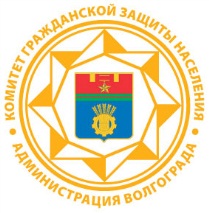      Комитет гражданской защиты населения администрации Волгограда напоминает, что по статистике в России каждые пять минут вспыхивает пожар. Каждый час в огне погибает человек, и около двадцати человек получают травмы различной степени тяжести. Ежегодно по стране в огне погибает более 12 тысяч человек.     Часто можно услышать, что пожар – это случайность, и никто не застрахован от него. Но это не так, в большинстве случаев пожар – результат возмутительной беспечности и небрежного отношения людей к соблюдению правил пожарной безопасности.